PUSTOLOVSKO – ŠPORTNI TABOR  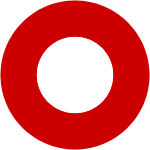 OUTSIDERBREGINJSKI KOT ODHOD V TABOR: sreda, 26.6.2019PRIHOD DOMOV: sobota, 3.7.2019LOKACIJA TABORJENJA: Breginjski kot, PosočjeORGANIZATORJI: Orientacijski klub Brežice in Planinsko društvo BrežiceŠTEVILO UDELEŽENCEV: maksimalno 50 mladostnikov med 14. in 19. letom starosti ZA MLADINO BOMO V TABORU SKRBELI:Matej Mlakar, mentor na Srednji tehnični šoli Krško, vodja tabora,Alenka Špan, mentorica na Srednji šoli KrškoAnica Hribar, planinska vodnica in trenerka orientacijskega teka,Bojan Jevševar, planinski vodnik in trener orientacijskega teka. ROK PRIJAVE: prijave zbira Anica Hribar do zapolnitve prostih mest oz. najkasneje do 20. maja 2019 na naslov: anica.hribar5@gmail.com  ali sms na 041/662-055. Ob prijavi se vplača 20 EUR prijavnine na TTR OK Brežice. S plačilom prijavnine je prijava potrjena. Preostalih 60 EUR se plača do 15. junija 2019 v enkratnem znesku.CENA: 80 EUR in VKLJUČUJE: vse stroške taborjenja vključno s prevozom.DENAR NAKAŽITE NA: Orientacijski klub Brežice, Sromlje 38, 8256 Sromlje; NAMEN PLAČILA: Tabornina za IME IN PRIIMEK MLADOSTNIKA, OTHR, SKLIC: datum plačila, BANKA: DELAVSKA HRANILNICA SI 56 6100 – 0000 – 9245 – 902.Odjave so možne do 20.6. 2019. Udeležencu se povrne ves denar razen 20 EUR prijavnine. POGOJI ZA UDELEŽBO:udeleženec mora biti zdrav, v primeru jemanja zdravil ali kroničnih obolenj se starši posvetujte z Anico Hribar,starost udeleženca 14 - 19 let,PROGRAM AKTIVNOSTI:pohodništvo in športno plezanje,orientacijski tek,kuharske delavnice,bivakiranje,druženje,kovaška delavnica,filmska in fotografska delavnica,kopanje in soteskanje v Nadiži,gorsko kolesarstvo,taborniške igre,matematika v naravi,potopisna predavanja,glasbeni večeriPRIJAVNICA za tabor OUTSIDERIme in priimek mladostnika…………………………………………….……………………..EMŠO: …………………………………………………………………………………………Naslov:………………………………………………………………………………………….Telefon staršev:……………………..…………………………………………………………MLADOSTNIKOVE POSEBNOSTI:…………………………………………………………………………………………………………………………..………………………………………………………………………………………………….………………………………….AKONTACIJO 20 EUR SEM  ŽE PORAVNAL (A) NA IME MLADOSTNIKA.S podpisom potrjujem, da sem seznanjen(a) in se strinjam z razpisom in pogoji za udeležbo.Podpis mladostnika:…………………………………………… Podpis staršev:…………………………………………………V:…………………………..……………..                  dne:…………………………..………Prijavnico pošljete na Orientacijski klub Brežice, Sromlje 38, 8256 Sromlje ali skenirano na anica.hribar5@gmail.com